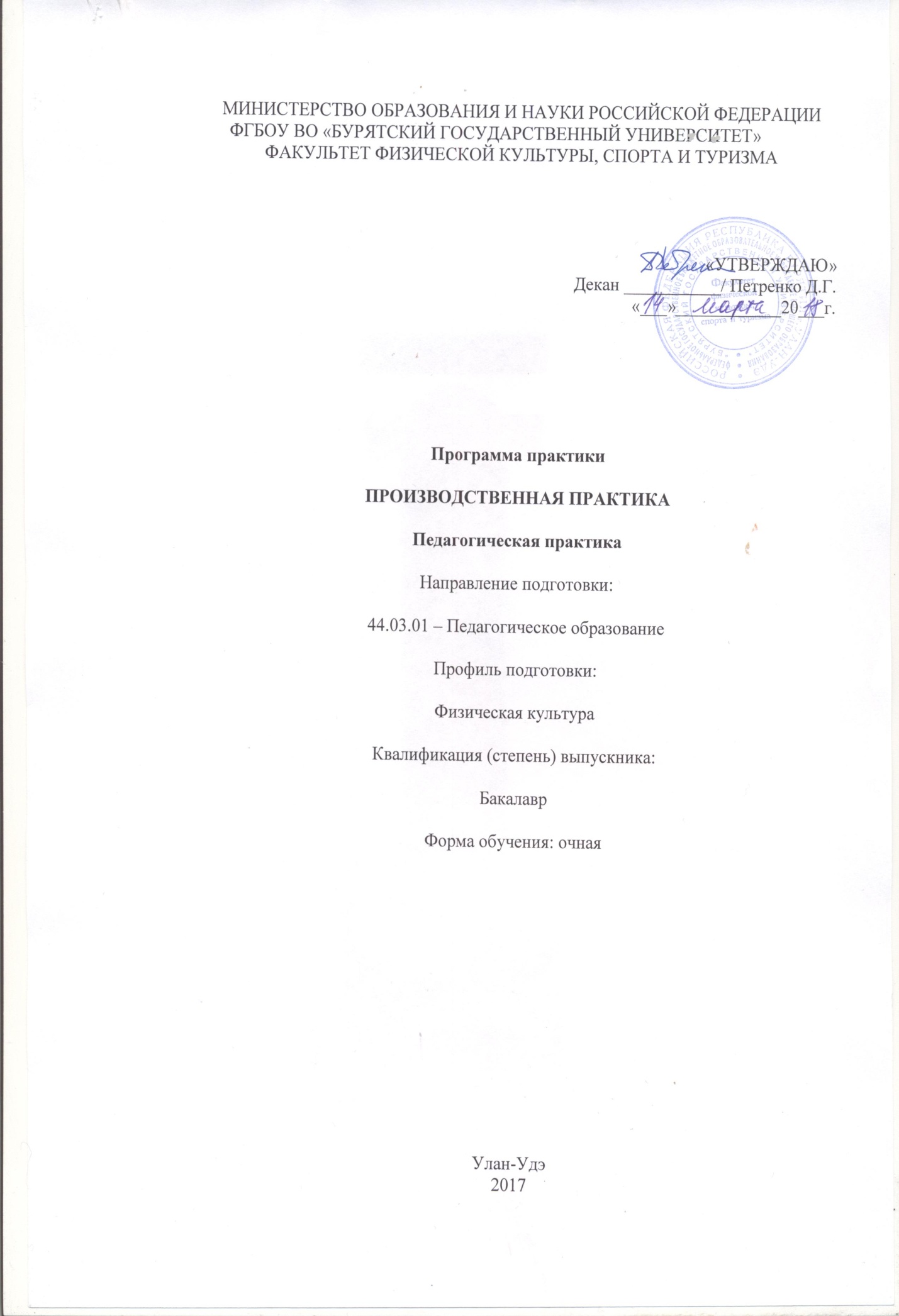 ЦЕЛИ ПРАКТИКИЦелью производственной (педагогической) практики в школе является моделирование будущей профессиональной деятельности в условиях общеобразовательной школы. При прохождении практики студенты опираются на теоретические, научно-методические знания, полученные в период обучения по направлению, формирование профессионально необходимых бакалавру физической культуры качеств в условиях самостоятельной педагогической деятельности.ЗАДАЧИ ПРАКТИКИЗадачи:1. Закрепить, углубить и практически обогатить теоретические знания, сформироватьумения их практического применения в решении конкретных педагогических задач.2. Сформировать основные профессионально-педагогические умения и навыки ворганизации педагогической деятельности в качестве учителя физической культурыи классного руководителя.3. Изучить опыт организации, постановку и планирование физкультурно-оздоровительнойи спортивно-массовой работы в общеобразовательной школе.4. Выработать творческий, исследовательский подход к педагогической деятельности.ВИД ПРАКТИКИ, СПОСОБ И ФОРМА ПРОВЕДЕНИЯ ПРАКТИКИВид практики - производственная (педагогическая) практика по направлению 44.03.01 Педагогическое образование, профиль: «Физическая культура».По форме является дискретной, способ «стационарный».ПЕРЕЧЕНЬ ПЛАНИРУЕМЫХ РЕЗУЛЬТАТОВ ОБУЧЕНИЯ ПРИ ПРОХОЖДЕНИИ ПРАКТИКИ, СООТНЕСЕННЫХ С ПЛАНИРУЕМЫМИ РЕЗУЛЬТАТАМИ ОСВОЕНИЯ ОБРАЗОВАТЕЛЬНОЙ ПРОГРАММЫТаблица 1МЕСТО ПРОИЗВОДСТВЕННОЙ (ПЕДАГОГИЧЕСКОЙ) ПРАКТИКИВ СТРУКТУРЕ ОПОП ВОДанная производственная (педагогическая) практика входит в раздел учебногоплана «Б.2.В.02(П)» по направлению подготовки 44.03.01 Педагогическое образование профиль: «Физическая культура». Производственная (педагогическая) практика является составной частью основной профессиональной образовательной программы высшего профессионального образования по данному направлению.Производственная (педагогическая) практика является важнейшим компонентом подготовки студентов БГУ и одной из основных форм профессиональной деятельности в высшей школе в условиях современной системы обучения и физического воспитания людей разного возраста.Организация практики направлена на обеспечение непрерывности и последовательности овладения студентами профессиональной деятельностью в соответствии с требованиями к уровню подготовки бакалавра физической культуры и проводится в условиях, максимально приближенных к профессиональной деятельности.Производственной педагогической практике предшествует изучение дисциплингуманитарного и социально-экономического («Философия», «Русский язык и культура речи», «Экономика», «Концепции современного естествознания», «Правоведение», «Общая психология», «Теоретическая педагогика»), естественнонаучного («Возрастная анатомия, физиология и гигиена», «Биохимия», «Спортивная генетика», «Биомеханика», «Концепции здорового образа жизни»), и профессионального («Теория и методика физической культуры», «Безопасность жизнедеятельности» «Теория и методика обучения базовым видам физкультурно-спортивной деятельности», «Лечебная физическая культура» «Педагогическая психология», «Практическая педагогика», «Возрастная психология», «Методика преподавания предмета «Физическая культура»).Производственная педагогическая практика в средних общеобразовательных школах является логическим завершением изучения данных дисциплин и практики по получению первичных профессиональных умений и навыков, в том числе первичных умений и навыков научно-исследовательской деятельности.Общее руководство производственной (педагогической) практикой осуществляетруководитель практики от БГУ. Приказом ректора за студентом закрепляется база практики, руководитель от кафедры спортивных дисциплин. Руководитель школы, его заместитель по внеклассной работе, учитель физической культуры и классный руководитель осуществляют общее руководство практикой студентов от базовых образовательных учреждениях.6. ОБЪЕМ И СОДЕРЖАНИЕ ПРОИЗВОДСТВЕННОЙ (ПЕДАГОГИЧЕСКОЙ)ПРАКТИКИВ соответствие с учебным планом практика проводится в 7 семестре в видерассредоточенной в эквиваленте 9 зачетных единиц (324 часов).Производственная (педагогическая) практика содержит ряд ключевых этапов:1. Теоретическая подготовка2. Практическая подготовка3. Первичная обработка материала.Программа учебной практики студентов предполагает выполнение следующихвидов работ по разделам:1. Организационная работа• Участие во вводной лекции-инструктажу по технике безопасности.• Прохождение медосмотра.• Участие в установочной конференции.• Ознакомительные беседы с директором школы, учителем физическойкультуры, классным руководителем, врачом школы, учащимися.• Составление характеристики базового учреждения.• Участие в методических занятиях.• Составление индивидуального плана работы.• Оформление документации по разделу.2. Учебно-методическая работа• Просмотр и анализ уроков учителей физической культуры.• Посещение занятий, проводимых практикантами.• Разработка конспектов уроков физической культуры в закрепленных классах 6конспектов (2 полных конспекта, 2 зачетных на отдельных листах и 2 фрагмента).• Проведение уроков физической культуры в качестве помощника на подгруппе(не менее 10 по конспекту ведущего преподавателя).• Оформление документации по разделу.3. Воспитательная работа• Составление плана воспитательной работы в закрепленном классе на периодучебной практики.• Посещение общеобразовательных уроков. Анализ результатов посещения (посогласованию с учителем).• Проведение воспитательных мероприятий в классе.• Разработка и проведение открытого воспитательного мероприятия взакрепленном классе.• Изучение ученика и составление его психолого-педагогическойхарактеристики.• Оформление документации по разделу.4. Внеклассная работа по физической культуре• Составление плана внеклассной работы по физической культуре на периодпедагогической практики.• Проведение секционных занятий (малых форм физического воспитания врежиме учебного дня) не менее 5.• Проведение внеклассного мероприятия по физической культуре.• Оформление документации по разделу.5. Учебно-исследовательская работа• Проведение хронометража урока физической культуры.• Проведение пульсометрии урока.• Проведение исследования познавательных интересов учащихся.• Проведение исследования физического развития учащихся закрепленногокласса.• Проведение педагогического анализа урока физической культуры.• Оформление результатов исследований.РАСПРЕДЕЛЕНИЕ БЮДЖЕТА ВРЕМЕНИСодержание программы производственной (педагогической) практики с одной стороны должно отвечать требованиям учебного процесса в вузе, а с другой стороны содержать компоненты должностных обязанностей работников общеобразовательной школы.Примерная понедельная рабочая программа6.1. Функции и обязанности руководителя практики от кафедры:до начала практики выезжает на предприятия, в учреждения или организации для проведения организационно-методических мероприятий, необходимых по подготовке базы практики к приезду студентов;обеспечивает проведение всех организационных мероприятий перед выездом студентов на практику (проведение собраний; инструктаж о порядке прохождения практики; инструктаж по охране труда и технике безопасности и т.д.);принимает участие в распределении студентов по рабочим местам или перемещения их по видам работ;обеспечивает высокое качество прохождения практики студентами и строгое соответствие её содержания основной образовательной программе и программе практики;организует на базах практики совместно с руководителем практики от предприятия, учреждения или организации учебные занятия согласно программе практики;осуществляет контроль за соблюдением сроков практики и ее содержанием;осуществляет контроль за обеспечением предприятием, учреждением или организацией нормальных условий труда и быта студентов, контролирует проведение со студентами обязательных инструктажей по охране труда и технике безопасности с оформлением установленной документации;контролирует выполнение практикантами правил внутреннего трудового распорядка предприятия, учреждения или организации;принимает участие в работе комиссии по приему зачетов по практике и в подготовке студенческих конференций по итогам практики;рассматривает отчеты студентов по практике, дает отзывы о работе и представляет заведующему кафедрой. Сдает руководителю производственной практики университета письменный отчет о проведении практики вместе с замечаниями и предложениями по совершенствованию профессионально-ориентированной подготовки студентов;разрабатывает тематику индивидуальных заданий и оказывает методическую помощь студентам при выполнении ими индивидуальных заданий, а также в случае необходимости при сборе материалов к курсовому проекту (работе) или выпускной квалификационной (бакалаврской) работе.6.2. Права и обязанности студентовВ период педагогической практики в общеобразовательной школе студент обязан:- подчиняться правилам внутреннего распорядка школы, распоряжениям директора школы, завуча, руководителей практики;- студент несет ответственность за выполняемую им работу и ее результаты наравне со штатными работниками школы;- студент обязан соблюдать трудовую дисциплину; полностью выполнять задания, предусмотренные программой педагогической практики;- тщательно готовиться к проведению уроков физкультуры и других видов работ, посещать открытые уроки, методические занятия;-студент обязан ежедневно затрачивать на все виды деятельности (проведение уроков, посещение уроков, проведение воспитательных и спортивно-массовых мероприятий, написание документации, помощь школе и др.) не менее 6 часов в день.Студент имеет право на:- самостоятельное составление индивидуального плана работы на период практики в соответствии с программой и с учетом условий и возможностей базовой школы;- проявление инициативы и творческого подхода в организации и проведении учебно-воспитательных и оздоровительных мероприятий;- консультирование у группового руководителя, специалистов школы, консультанта по педагогике и психологии;- самостоятельный выбор темы, видов и форм воспитательной и внеклассной работы по физической культуре;- обращение к руководителю практики за разрешением повторного прохождения практики без отрыва от учебных занятий, если практика не была пройдена по уважительной причине.7. ФОРМЫ ОТЧЕТНОСТИ ПО ПРАКТИКЕТребования к отчетности по производственной (педагогической) практике. Отчет должен представляться в печатном (формат А-4) виде (Word) в папке-скоросшиватель. Печатный вариант должен быть оформлен в соответствии с требованиями и содержать следующее:Путевка от БГУ, заверенная подписью и печатьюТитульный лист.Дневник (приложение 1).6 конспектов урока.Протоколы пульсометрии и хронометрирования.Научно-учебный отчет (дневник) по педагогической практике в общеобразовательной школе является специфической формой письменной работы, позволяющей студенту обобщить свои знания, умения и навыки, приобретенные за время прохождения  практики, предусматривающих НИР.Цель научно-учебного отчета (дневник) – осознать и зафиксировать профессиональные и социально-личностные компетенции, приобретенные студентом в результате освоения теоретических курсов и полученные им при прохождении педагогической практики в школе. Правильно сформулированные требования к содержанию, оформлению и защите научно-учебного отчета и заполнение дневника по практикам могут дать хороший образец нового «интегрального» или системного подхода к оценке уровня приобретенных студентом умений, навыков, универсальных и профессиональных компетенций:6. 2 конспекта воспитательной работы по спортивной тематике (например, из истории спорта или отдельных видов спорта, отличие физической культуры и спорта, «Веселые старты», для чего нужно заниматься физической культурой и т.п.) по схеме.Схема анализа воспитательного мероприятия.Обоснование темы воспитательного мероприятия.Цели и задачи проводимой работы.Форма и место проведения.Содержание и методика проведения.Активность учащихся при подготовке и проведении мероприятия.Общий эмоциональный фон проводимого мероприятия.Педагогическая ценность проводимого мероприятия, его значение для последующего развития коллектива и отдельных учащихся.8. ФОНД ОЦЕНОЧНЫХ СРЕДСТВ ДЛЯ ПРОВЕДЕНИЯ ПРОМЕЖУТОЧНОЙ АТТЕСТАЦИИ ОБУЧАЮЩИХСЯ НА ПРАКТИКЕПОДВЕДЕНИЕ ИТОГОВ ПРАКТИКИПо окончании практики студент в течение 10 дней составляет письменный отчет о пройденной практике и оформляет необходимую документацию, которая сдается на кафедру спортивных дисциплин. Содержание отчета определяется настоящей программой. Отчеты студентов рассматриваются руководителями практики.Оценка деятельности студентов осуществляется по балльно-рейтинговой системе, где участвуют групповые руководители в контакте с учителями физической культуры, классными руководителями, администрацией. В итоговой оценке должны учитываться все стороны деятельности студентов во время прохождения учебной практики. Итоговая оценка утверждается на защите результатов практики после анализа групповым руководителем отчетной документации студента-практиканта.Оценка результатов прохождения студентами практики приравнивается к оценкам теоретического курса и учитывается при рассмотрении вопроса о назначении стипендии.Пересдача зачета по практике допускается не более двух раз.Дифференцированная оценка складывается из следующих параметров:уровень сформированности профессионально-педагогических умений;эффективность проводимых занятий, воспитательных мероприятий;проявление творчества;уровень анализа и самоанализа;качество оформления документации;отношение к практике.При оценке результатов работы практиканта используются следующие методы:анализ документации студентов по практике (дневников, отчетов, конспектов, протоколов и проч.);наблюдение за студентами в процессе практики и анализ качества отдельных видов работ (учебной, воспитательной, методической, исследовательской и др.);беседа со студентами, учителями физической культуры, классными руководителями, администрацией;анализ характеристик студентов, написанных педагогами-наставниками;-самооценка студентами степени подготовленности к выполнению профессиональных функций и качества своей работы;обобщение данных выполнения занимающимися учебных заданий, их успеваемости, дисциплины и проч.Студенты, не выполнившие программу практики без уважительной причины или получившие отрицательную оценку, отчисляются из числа студентов БГУ как имеющие академическую задолженность в порядке, предусмотренном Уставом БГУ.Студенты, не выполнившие программу практики по уважительной причине, направляются на практику вторично, в свободное от учебы время по приказу ректора БГУ.Ликвидация задолженности по практике, а также сдача зачета студентами, которые не явились на него в установленный срок по уважительной причине, проводится по экзаменационным листам.Студентам, имеющим стаж практической работы по профилю подготовки не менее 6 месяцев, по решению ответственной кафедры по результатам защиты практика может быть зачтена с обязательным предоставлением документации, соответствующей программе практики.ТЕМАТИКА  РЕФЕРАТОВНазначение профессии «Преподаватель ФК».Деятельность преподавателя ФК, структура.Функции управления в педагогической деятельности.Технология планирования.Элементы технологии планирования.Перспективное планирование.Текущее планирование.Урочные формы.Неурочные формы.Урок – основная форма организации ФВ, черты урока.Требования к организации урока.Зоны функционирования организма в рамках урока.Части урока. Цель, задачи.Содержание контроля.Формы контроля.Методы контроля.Современные подходы к оценке успеваемости учащихся.Функции контроля.КОМПЛЕКТ КОМПЛЕКСНЫХ СИТУАЦИОННЫХ ЗАДАЧЗадание 1. Составьте базу данных диагностического инструментария, отражающую  уровни физического развития и физической подготовленности младших школьников, учащихся среднего звена и старшеклассников. Задание 2. Охарактеризуйте этапы обучения двигательным действиям учащихся среднего звена в соответствии с образовательными, воспитательными и оздоровительными задачами. Таблица 1Задание 3. Изучите критерии и признаки заболеваний, по которым учащиеся распределяются по группам здоровья.Таблица 2Группы здоровьяТЕМЫ ТВОРЧЕСКИХ ЗАДАНИЙЗадание 3. Дайте характеристику содержания коррекционной деятельности педагога при занятиях с учащимися, отнесенных по состоянию здоровья к специальной медицинской группе.Задание 4. Разработайте программу мониторинга, направленную на оценку физического здоровья детей в динамике.Задание 5. Разработайте алгоритм работы учителя физической культуры, нацеленного на интеграцию единства развития, обучения и воспитания.	ТЕМЫ ТВОРЧЕСКИХ ЗАДАНИЙ Задание 1. Раскройте содержание воспитательных задач гуманистической направленности и установите взаимосвязь с процессом развития физических  качеств и свойств личности.Задание 2. Раскройте сущность педагогического контроля за деятельностью преподавателя по следующим критериям:Оценка уровня знаний по своему предмету.Оценка сформированности организационных и проектировочных способностей.Оценка профессионально-двигательной подготовленности.Педагогический анализ урока.Общая плотность урока.Моторная плотность урока.Пульсометрия урока ФК.Хронометраж урока ФК.Рекомендация по улучшению качества проведения урока ФК.Задание 3. Заполните таблицу.Таблица 1Этапы контроляТЕСТОВЫЕ ЗАДАНИЯЗадание № 1. Под формами занятий в физическом воспитании понимают:     1) способы организации учебно-воспитательного процесса, каждый из которых характеризуется определенным типом взаимосвязи (взаимодействия) преподавателя (тренера) и занимающихся, а также соответствующими условиями занятий;     2) упорядоченные виды деятельности преподавателя (тренера) и учащихся, направленные на достижение заданной цели обучения;      3) совокупность путей, способов достижения целей, решения задач образования;     4) виды учебных занятий с целью совершенствования двигательных умений, навыков и развития физических качеств.Задание № 2. По особенностям организации и способам руководства занимающихся в процессе физическому воспитанию формы подразделяются :     1) уроки физической культуры и спортивно-тренировочные занятия;     2) урочные и неурочные формы занятий физическими упражнениями;     3) занятия, проводимые преподавателем (тренером) и самими занимающимися (самостоятельно);     4) образовательные и оздоровительные формы занятий физическими упражнениями.Задание № 3. Выберите из перечисленных ниже основную форму организации занятий физическими упражнениями в общеобразовательной школе:     1) урок физической культуры;     2) физкультурно-оздоровительные мероприятия в режиме дня;     3) массовые спортивные и туристские мероприятия;     4) тренировочное занятие в спортивной секции.Задание № 4. В физическом воспитании невысокая «моторная» плотность характерна для:1) уроков закрепления и совершенствования учебного материала;2) контрольных уроков;3) уроков общей физической подготовки;4) уроков освоения нового материала.Задание № 5. Учебные планы и программы по физическому воспитанию для общеобразовательных школ разрабатываются:     1) директором школы по учебной работе;     2) зам. директора школы по учебной работе;     3) учителем физической культуры;     4) государственными органами (министерствами, комитетами).Задание № 6. В школьном возрасте использование большого разнообразия физических упражнений базируется на основе положений, которые отражены в следующих принципах:     1) принцип всестороннего развития личности, принцип связи физического воспитания с трудовой и военной практикой, принцип оздоровительной направленности;     2) принцип непрерывности, принцип системного чередования нагрузок и отдыха;     3) принцип возрастн6ой адекватности направлений физического воспитания, принцип циклического построения занятий;     4) принцип постепенного наращивания развивающе - тренирующих воздействий, принцип адаптированного сбалансирование динамики нагрузок.Задание № 7. Под двигательной активностью понимают:     1) суммарное количество двигательных действий, выполняемых человеком в процессе повседневной жизни;     2) определенную меру влияния физических упражнений на организм занимающихся;     3) определенную величину физической нагрузки, измеряемую параметрами объема и интенсивности;     4) педагогический процесс, направленный на повышение спортивного мастерства.Задание № 8.  Эффект, возникающий после выполнения одного или  серии из нескольких упражнений   называется…эффект(текущий)Задание № 9. Укажите среди нижеперечисленных основную форму занятий физическими упражнениями в школе:     1) физкультурно – оздоровительные мероприятия в режиме учебного дня;     2) урок физической культуры;     3) ежедневные физкультурные занятия в группах продленного дня (спортивный час);     4) секции общей физической подготовки и секции по видам спорта.Задание № 10. В младшем школьном возрасте из методов упражнения преимущество отдается:     1) расчлененному методу;     2) целостному методу;     3) сопряженному методу;     4) методам стандартного упражнения.Задание № 11. В процессе физического воспитания детей младшего школьного возраста по возможности надо исключать:     1) упражнения на выносливость;     2) упражнения на частоту движений;     3) упражнения, связанные с задержкой дыхания и значительные статистические напряжения;     4) скоростно – силовые упражнения.Задание № 12 . Упражнения, в которых сочетаются действия циклического и ациклического характера  относятся к …типу.Задание № 13. В процессе физического воспитания детей старшего школьного возраста в первую очередь следует уделять внимание развитию:     1) активной и пассивной гибкости;     2) максимальной частоты движений;     3) силовых, скоростно – силовых способностей и различных видов выносливости;     4) простой и сложной двигательной реакции.Задание № 14. Метод, основу которого составляет определенным образом упорядоченная игровая деятельность в соответствии с образным или условным сюжетом, в котором предусматривается достижение определенной цели, называется…(игровой метод) Задание № 15. Комплекс  морфологических и психофизиологических свойств человека, отвечающих требованиям, какого либо вида мышечной деятельности и обеспечивающих  эффективность ее  выполнения, принято рассматривать как…(физические способности)Задание № 16. Обобщенным показателем рационального использования времени, по отношению суммы педагогически оправданных затрат времени ко всей продолжительности урока, выраженным в процентах, будет являться…урока(общая плотность)Задание № 17. Процесс формирования двигательных навыков и развития физических способностей (качеств), необходимых в конкретной профессиональной или спортивной деятельности называется…Задание № 18. В физическом воспитании детей с ослабленным здоровьем полностью исключаются:     1) гимнастические упражнения;     2) легкоатлетические упражнения;     3) подвижные игры и лыжная подготовка;     4) акробатические упражнения и упражнения, связанные с задержкой дыхания, продолжительными статистическими напряжениями.Задание № 19. Уроки физической культуры в общеобразовательной школе проводятся по новым требованиям ФГОС:     1) 1 раз в неделю;     2) 2 раза в неделю     3) 3 раза в неделю;     4) 4 раза в неделю.Задание № 20. Длительность урока физической культуры в общеобразовательной школе составляет:     1) 30-45 мин;     2) 40-45 мин;     3) 50-55 мин;     4) 1 ч. Задание № 24. Укажите оптимальное количество задач, решаемых на одном уроке физической культуры:     1) одно задача;     2) две-три задачи;     3) четыре задачи;     4) пять-шесть задач.Задание № 25. В основной части урока физической культуры в начале:     1) закрепляются и совершенствуются усвоенные ранее двигательные умения и навыки;     2) разучиваются новые двигательные действия или их элементы;     3) выполняются упражнения, требующие проявления выносливости;     4) выполняются упражнения, требующие проявления силы.Задание № 26. Упражнения, требующие проявления скоростных, скоростно-силовых качеств, тонкой координации движений, выполняются:     1) в водной части урока;     2) в подготовительной части урока;     3) в начале основной части урока;     4) в середине или конце основной части урока.Задание № 27. В рамках школьного урока физической культуры основная часть обычно длится:     1) 15-18 мин;     2) 20 мин;     3) 25-30 мин;     4) 35 мин.Задание № 28. Укажите длительность заключительной части урока физической культуры в общеобразовательной школе:     1) 10 мин;     2) 7 мин;     3) 3-5 мин;     4) 1-2 мин.Задание № 29. Для поддержания эмоционального тонуса и закрепления пройденного на уроке физической культуры материала преподавателю следует завершать основную часть:     1) упражнениями на гибкость;     2) подвижными играми и игровыми заданиями;     3) просмотром учебных видеофильмов;     4) упражнениями на координацию движений.Задание № 30. На уроке физической культуры работоспособность организма под влиянием физических нагрузок изменяется. Укажите, какой части урока соответствует фаза устойчивой функциональной работоспособности с небольшими колебаниями в сторону ее увеличения и снижения:     1) вводной;     2) подготовительной;     3) основной;     4) заключительной.Задание № 31. Укажите, как называется метод организации деятельности занимающихся на уроке, при котором весь класс выполняет одно и то же задание учителя физической культуры:     1) фронтальный;     2) поточный;     3) одновременный;     4) групповой.Задание № 32. Укажите, какое количество часов в год отводится программой по физическому воспитанию на уроки физической культуры в общеобразовательной школе:     1) 102 ч;     2) 56 ч;     3) 68 ч;     4) 76 ч.Задание № 33. Укажите оптимальное количество общеразвивающих упражнений для подготовительной части урока физической культуры:      1) 4-5 упражнений;     2) 8-10 упражнений;     3) 14-15 упражнений;     4) 16-18 упражнений.Задание № 34. Поставьте в соответствие продолжительность частей учебного занятияЗадание № 35. Поставьте в соответствие название типов контроля и их содержанияЗадание №36. Отношение времени, использованного непосредственно на двигательную деятельность учащихся, к общей продолжительности урока называется:     1) индексом физической нагрузки;     2) интенсивностью физической нагрузки;     3) моторной плотностью урока;     4) общей плотностью урокЗадание №37. На уроках физической культуры упражнения на выносливость всегда следует выполнять:     1) в начале основной части урока;     2) в середине основной части урока;     3) в конце основной части урока;     4) в заключительной части урокаЗадание №38. Как называется способ проведения общеразвивающих упражнений, при котором весь комплекс упражнений выполняется занимающимися непрерывно, без остановок, причем конечное положение предыдущего упражнения является исходным для последующего?     1) непрерывным;     2) слитным;     3) поточным;     4) фронтальным.Критерии оценки работы студентов в период практики«отлично» ставится студенту, который своевременно выполнил весь объём работ, требуемый программой практики; если уроки и внеклассные мероприятия по ФК проведены на высоком научном и организационно-методическом уровне, на которых обоснованно ставились и решались образовательные, воспитательные и оздоровительные задачи, рационально применялись различные методы обучения с учётом возрастных и индивидуальных особенностей учащихся, поддерживалась хорошая дисциплина; если студент проявил творческую самостоятельность в подборе учебного и методического материала при подготовке, проведении и анализе занятий; если студент правильно оформил и в срок сдал отчётную документацию.«хорошо» ставится студенту, который в срок выполнил намеченную на период практики программу; если студент проявил знания теории и самостоятельность в подборе учебного материала, в срок оформил и сдал отчётную документацию, но допустил незначительные ошибки в построении и проведении занятий, при проведении отдельных видов воспитательной работы.«удовлетворительно» ставится студенту не полностью выполнил программу практики; допускал ошибки в постановке и реализации задач; показал слабое знание теории и методики ФКиС; допускал ошибки в планировании отдельных внеклассных занятий; не учитывал в достаточной степени возрастные и индивидуальные особенности учащихся; несвоевременно сдавал отчётную документацию; не соблюдал дисциплину.«неудовлетворительно» ставится студенту, если на занятии не были выполнены образовательные, воспитательные и оздоровительные задачи; который не выполнил программу практики, допускал серьёзные ошибки при изложении учебного материала, в методики проведения уроков; не обеспечивал дисциплину учащихся; некритически отнёсся к своей работе; сам студент нарушал трудовую дисциплину.	В итоговой оценке за практику учитываются объём и качество выполнения студентом-практикантом работы по всем разделам программы практики, его активность и самостоятельность в решении педагогических задач, отношение к практике (трудовая дисциплина), своевременность и качество оформления отчётной документации. Если студент получил неудовлетворительную оценку, прохождение практики ему не засчитывается и вопрос дальнейшего его обучения решается советом факультета.Во время посещений занятий важно изучить специфику учащихся, запомнить их имена. Полезно нарисовать схему расположения учеников за партами в классе, чтобы уверенно обращаться к ним во время своих уроков.Присутствуя на уроках, студент в своем дневнике делает записи, проводит анализ урока по соответствующей форме. Осмысливаются и берутся на вооружение наиболее эффективные формы и методы работы учителя.После урока желательна краткая беседа с учителем. Студенту важно найти способ высказать свое положительное мнение о наиболее интересных методах, приемах и других элементах ведения урока, задать вопросы учителю, выслушать его советы. Не стоит акцентировать свое внимание на критике тех или иных ситуаций, которые были обнаружены во время урока, лучше попытаться проанализировать их в качестве проблемных образовательных ситуаций и найти пути их решения.В школе студенты придерживаются правил внутреннего распорядка, выполняют распоряжения директора и его заместителей, руководителей практики, старосты группы.Студенты участвуют во всех мероприятиях, проводимых в школе и в своих классах: педагогических советах, заседаниях методических секций, торжественных собраниях, классных огоньках, субботниках, походах и т.п. Они имеют право высказывать свое мнение по всем обсуждаемым в школьном коллективе вопросам, участвовать в дискуссиях, вносить свои предложения по совершенствованию учебно-воспитательного процесса.Результаты повседневной работы студента находят отражение в его психолого-педагогическом дневнике, для которого заводится общая тетрадь. В дневник заносятся планы учебной, воспитательной, научно-исследовательской работы студента, задачи на последующие дни практики, результаты наблюдений за учащимися, анализ уроков и других мероприятий и т.д. Дневник должен находиться у студента и при необходимости предъявляться методисту, учителю или старосте группы. В конце практики дневник сдается на проверку руководителю практики.ПЕРЕЧЕНЬ УЧЕБНОЙ ЛИТЕРАТУРЫ И РЕСУРСОВ СЕТИ  «ИНТЕРЕНТ», НЕОБХОДИМЫХ ДЛЯ ПРОВЕДЕНИЯ ПРАКТИКИ	а) Основная литература:Лях, В.И. Комплексная программа физического воспитания учащихся: программы общеобразовательных учреждений 1-11 классы для учителей общеобразовательных учреждений / В.И. Лях, А.А. Зданевич. - 9-е изд. - М.: Просвещение, 2012 .- 127с.Лях, В.И. Физическая культура. 10-11 классы: учебник для общеобразовательных учреждений / В.И. Лях, А.А. Зданевич; под общ.ред. В.И. Ляха .-6-е изд. - М.: Просвещение, 2011 .- 237с.Матвеев, Л.П. Теория и методика физической культуры / Л.П.Матвеев. - М.: Физкультура и спорт, 2008. - 544 с.Справочник учителя физической культуры / авт. П.А. Киселев, СБ. Киселева. - Волгоград : Учитель, 2011. - 287 с.Курамшин, Ю. Ф. Теория и методика физической культуры [Текст] : учебник / Под ред. Ю. Ф. Курамшина. - М. : Советский спорт, 2004. 464 с.Холодов, Ж.К. Теория и методика физического воспитания и спорта: учеб. пособие для ст. высш. учеб. заведений физ. культуры / Ж.К.Холодов, В.С.Кузнецов. - 10 изд., испр. - М.: «Академия», 2012 . -479 с.Подливаев, А.Г. Организационно-методическое обеспечение педагогической практики студентов ФФК в школе [Текст]: Учебно-методическое пособие для студентов ФФК/ А.Г. Поливаев, С.А. Баранова, В.В. Балуков. – Ишим: изд-во ИГПИ. – 2009. – 87 с.Спортивные игры : совершенствование спортивного мастерства: учебник для вузов по спец. 050720 - "Физическая культура"/[Ю. Д. Железняк [и др.] ; под ред. Ю. Д. Железняка, Ю. М. Портнова. —М.: Академия, 2008. —393 с.Начинская С. В. Спортивная метрология: учеб. пособие для вузов по спец. 033100 - Физическая культура /С. В. Начинская. —М.: Академия , 2008. —237 с.Грибкова, Л.П. Психологические основы оценивания деятельности учащихся на уроках физической культуры в начальной школе: учеб.-метод. Пособие / Л.П. Грибкова, СР. Ширванова ; СГАФК . -Смоленск : СГАФК, 2011. - 87 с.Куликова, Л. М. Подготовка и проведение соревнований по подвижным играм «Веселые старты» / Л. М. Куликова, Л. М. Кукис, В. Я. Ботнер. - Челябинск: УралГУФК, 2000. - 43 с.Новоселова, О.А. Основы теории и методики физического воспитания: учеб.пособие / О.А.Новоселова, И.А.Шведкая, О.В. Ванды-шева. – УралГУФК .- Челябинск : УралГУФК, 2009 . - 67 с.Новые педагогические и информационные технологии в системе образования : учеб. пособие / под. ред. Е. С, Полат. - М.: Академия, 2008.б) Дополнительная литература:Зациорский, В. М. Физические качества спортсмена: основы теории и методики воспитания [Текст]. / В. М. Зациорский. - М. : Советский спорт, 2009. 200 с.Зеновский, Е. В. Учебно-исследовательская работа студентов по теории и методике физического воспитания и спорта [Текст]: учеб. пособие для студентов / Е. В. Зенов- ский. Сыктывкар : Сыктывкарский ун-т., 1998. 68 с.Зеновский, Е.В. Практикум по теории физической культуры (планирование и контроль): учебное пособие для студентов / Е.В. Зеновский, М.И. Бочаров. - Ухта: ИПО УГТУ, 2010. 120 с.Ланда, Б. Х. Методика комплексной оценки физического развития и физической подготовленности [Текст] : учеб. пособие / Б. Х. Ланда. - М. : Советский спорт, 2005. 192 с.Лях, В. И. Физическая культура: 5-9 классы: тестовый контроль [Текст]: пособие для учителя / В. И. Лях. - М. : Просвещение, 2007. 144 с.Лях, В.И. Физическая культура . Предметная линия учебников В.И. Ляха 1-4 классы; пособие для учителей общеобразовательных учреждений / В.И. Лях .- 2-е изд. - М.: Просвещение, 2012 .- 64 с.Физическая культура в школе: научно-методический журнал. -2012-2013 г.№№1-12.Назарова, Е. Н. Возрастная анатомия, физиология и гигиена : учебник для студ. учрежд. ВПО / Е. Н. Назарова, Ю. Д. Жилов. 2-е изд., стер. М.: Академия, 2012 . 253 с.в) Интернет-ресурсы:Официальные сайты:Федеральный портал «Российское образование» : http: //www.edu.ru/Единое окно доступа к образовательным ресурсам: http: //window.edu.ru/windowНациональный государственный университет физической культуры, спорта и здоровья имени П.Ф.Лесгафта, Санкт-Петербург: http://lesgaft.spb.ru/Российский Г осударственный Университет Физической Культуры, Спорта и Туризма: http: //www.sportedu.ru/Электронный каталог библиотеки вуза. - Режим доступа: httpHYPERLINK "http://www.elibrarv.uralgufk.ac.ru/"://HYPERLINK "http://www.elibrarv.uralgufk.ac.ru/"wwwHYPERLINK "http://www.elibrarv.uralgufk.ac.ru/".HYPERLINK "http://www.elibrarv.uralgufk.ac.ru/"elibrarvHYPERLINK http://www.elibrarv.uralgufk.ac.ru/. bsu.ruHYPERLINK http://www.elibrarv.uralgufk.ac.ru/Электронный каталог Центральной отраслевой библиотеки по физической культуре и спорту. - Режим доступа : httpHYPERLINK "http://lib.sportedu.ru/Catalog.idc"://HYPERLINK "http://lib.sportedu.ru/Catalog.idc"libHYPERLINK "http://lib.sportedu.ru/Catalog.idc".HYPERLINK "http://lib.sportedu.ru/Catalog.idc"sporteduHYPERLINK "http://lib.sportedu.ru/Catalog.idc".HYPERLINK "http://lib.sportedu.ru/Catalog.idc"ruHYPERLINK "http://lib.sportedu.ru/Catalog.idc"/HYPERLINK "http://lib.sportedu.ru/Catalog.idc"CatalogHYPERLINK "http://lib.sportedu.ru/Catalog.idc".HYPERLINK "http://lib.sportedu.ru/Catalog.idc"idcСайт научно - методического журнала «Физическая культура в школе». - Режим доступа : bир://школьная пресса.рфСайт научно - методического журнала «Физическая культура: воспитание, образование, тренировка». - Режим доступа : httpHYPERLINK "http://lib.sportedu.ru/Press/FKVOT/"://HYPERLINK "http://lib.sportedu.ru/Press/FKVOT/"libHYPERLINK "http://lib.sportedu.ru/Press/FKVOT/".HYPERLINK "http://lib.sportedu.ru/Press/FKVOT/"sporteduHYPERLINK "http://lib.sportedu.ru/Press/FKVOT/".HYPERLINK "http://lib.sportedu.ru/Press/FKVOT/"ruHYPERLINK "http://lib.sportedu.ru/Press/FKVOT/"/HYPERLINK "http://lib.sportedu.ru/Press/FKVOT/"PressHYPERLINK "http://lib.sportedu.ru/Press/FKVOT/"/HYPERLINK "http://lib.sportedu.ru/Press/FKVOT/"FKVOTHYPERLINK "http://lib.sportedu.ru/Press/FKVOT/"/Научный портал. - Режим доступа : httpHYPERLINK "http://www.teoriva.ru/"://HYPERLINK "http://www.teoriva.ru/"wwwHYPERLINK "http://www.teoriva.ru/".HYPERLINK "http://www.teoriva.ru/"teorivaHYPERLINK "http://www.teoriva.ru/".HYPERLINK "http://www.teoriva.ru/"ru.Электронно-бибилиотечная система БС Издательства «Лань»; Электронно-библиотечная система  «Руконт»;  Электронно-библитотечная система «Консультант студента»;Электронно-бибилиотечная система «Консультант врача».Учебные материалы:Основы физической культуры в вузе: http://cnit.ssau.ru/kadis/ocnov_set/Научный портал «Теория ру» : http://teoriya.ru/Педагогическая практика в структуре профессиональной подготовки студентов факультетафизическойкультуры:http://lib.sportedu.ru/press/tpfk/2006N4/p20-21 .htmМетодические указания к организации и проведению педагогической практики студентов университета: http: //www.psycheya.ru/lib/ped prakt.pdfПЕРЕЧЕНЬ ИНФОРМАЦИОННЫХ ТЕХНОЛОГИЙ, ИСПОЛЬЗУЕМЫХ ПРИ ПРОВЕДЕНИИ ПРАКТИКИ, ВКЛЮЧАЯ ПЕРЕЧЕНЬ ПРОГРАММНОГО ОБЕСПЕЧЕНИЯ И ИНФОРМАЦИОННЫХ СПРАВОЧНЫХ СИСТЕМ		В процессе организации педагогической практики используются: технические средства (компьютерная техника, smart-доски и средства связи и др.) Инструментами ИТ выступают различные виды программных продуктов: текстовые процессоры, издательские системы, электронные таблицы, системы управления базами данных, электронные календари, информационные системы функционального назначения, компьютерные учебники (уроки), программы-тренажеры, тестовые оболочки, информационно-справочные (энциклопедии), демонстрационные (слайд - или видеофильмы). Для проведения занятий и организации самостоятельной работы студентов необходимо следующее  программное обеспечение. Операционная система:- Windows (7 и выше)Браузер:- Internet Explorer / OperaПрограммныеприложения:- MicrosoftOfficeWordforWindows- Microsoft Office Power Point- Microsoft Office ExcelОПИСАНИЕ МАТЕРИАЛЬНО-ТЕХНИЧЕСКОЙ БАЗЫ,НЕОБХОДИМОЙ ДЛЯ ПРОВЕДЕНИЯ ПРАКТИКИ Спортивные залы и оборудование;Открытый стадион;Площадка для мини футбола с искусственным покрытием;Лыжная база;Компьютерные классы с выходом в Интернет;Классы, специально оборудованные мультимедийными демонстрационными комплексами;Учебные и исследовательские лаборатории;Методический кабинет для самостоятельной работы студентов.БиблиотекаБассейнПрограмма составлена в соответствии с требованиями ФГОС ВО Автор: кандидат педагогических наук, доцент Гармаев Василий БуянтуевиПрограмма одобрена на заседании кафедры спортивных дисциплин БГУот 2017 года, протокол №8Приложение 1ДНЕВНИК педагогической практики        Основные обязанности студентов в период педагогической практики:- своевременно выполнить все виды работ, предусмотренные программой педагогической практики, тщательно готовиться к каждому уроку и проведению внеклассных мероприятий;- анализировать свою деятельность, оценивать уровень профессионально- педагогических знаний, умений, навыков;- совершенствовать педагогические способности, повышать профессиональное мастерство;- способствовать улучшению физического развития школьников, их физической подготовленности, сохранению и укреплению здоровья;- подчиняться правилам внутреннего распорядка общеобразовательного учреждения, распоряжениям администрации и руководителя педпрактики.       Студенты, не выполнившие программу практики, получившие отрицательный отзыв о работе или неудовлетворительную оценку при защите отчета, направляются на повторное прохождение практики в период студенческих каникул (или без отрыва от занятий).       В отдельных случаях может рассматриваться вопрос об отчислении неуспевающих по педпрактики студентов из вуза по профнепригодности к педагогической деятельности.Задачи практики 3 курса в общеобразовательных учреждениях1. Ознакомиться с основными направлениями работы общеобразовательных учреждений и функциональными обязанностями должностных лиц.Ознакомиться с содержанием, планированием, организацией и состоянием  учебно-воспитательной, физкультурно-массовой и оздоровительной работы в общеобразовательном учреждении.Изучить различные формы работы с учащимися в школе, воспитание профессионально значимых черт личности характера, приобретение педагогического опыта работы с учащимися младших (1-4) и средних (5-9) классов, формирование интереса к профессии педагога по физической культуре и профессионально-педагогическому самообразованию.Научить следующим видам деятельности специалиста ФКиС:-    планированию учебно-воспитательного процесса по предмету «Физическая культура» на четверть, серии уроков по конкретной теме, отдельного урока;-    проведению уроков в младших (1-4) классах с преимущественным          использованием упражнений гимнастического и прикладного характера, фронтальной организацией деятельности занимающихся в средних (5-9) классах уроков различного типа (вводных, изучение нового материала, совершенствования, контрольных, смешанных) по разделу программы;-    основам организации проведения отдельных видов внеклассной работы (физкультурно-оздоровительных мероприятий, спортивных соревнований и секций);-    основам педагогического анализа уроков физической культуры (отдельных сторон учебно-воспитательного процесса частей урока) и других форм организации занятий физическими упражнениями;5.  Овладеть навыками анализа урока физической культуры (хронометрирование и пульсометрия).6.  Овладеть приемами общения и способами воздействия на учащихся.7.  Овладеть методами исследования: анализом документальных материалов, контрольных испытаний, педагогическим наблюдением.   Методические указания для студентов для прохождения педагогической практикиОбратите внимание на то, что четкое разделение всей практики на этапы весьма условно и выполнено на теоретическом уровне. Когда начнется практика, Вы сможете убедиться в том, что порой невозможно выделить границу между этапами. Например, Ваша диагностическая и аналитическая деятельность не должна прерываться, когда Вы будете выполнять обязанности классного руководителя и учителя физической культуры.Функции старосты студенческой группы. Староста группы студентов, проходящих практику в школе:осуществляет общую организацию педагогической практики: передает студентам и работникам школы необходимые инструктивные материалы, информирует их о предстоящих конференциях, совещаниях, консультациях; выполняет распоряжения руководителей практики;в первую неделю педпрактики передает факультетскому и групповому руководителям следующие сведения:адрес школы, телефон директора и учительской;расписание звонков в 1-ю и 2-ю смену;расписание уроков студентов по схеме.даты и время проведения студентами внеурочных мероприятий, темы этих мероприятий;обеспечивает ведение журнала группы, в котором записываются:расписание уроков и внеурочных мероприятий студентов;учет посещаемости студентов;протоколы обсуждения уроков и внеурочных мероприятий (при отсутствии старосты ведение протокола поручается другому студенту);организует работу по подготовке и сбору материалов для факультетской выставки или институтского веб-сайта по итогам педпрактики (фотомонтаж, стенд или альбом, отражающий деятельность студентов в школе, самодельные приборы, наглядные пособия, стенгазеты, таблицы, лучшие конспекты уроков, психолого-педагогические дневники, рефераты по НИРС и т.д.), обеспечивает доставку этих материалов на итоговую конференцию;участвует в обсуждении результатов педпрактики в школе и вузе.Функции группового руководителя педагогической практики. Групповой руководитель назначается из числа кураторов, методистов, преподавателей специальных дисциплин вуза или наиболее квалифицированных и опытных учителей. Его основной задачей является организация и проведение педагогической практики студентов в определенной школе.Групповой руководитель:устанавливает связь со школой, проводит инструктивно-методическую работу с ее педагогами, подготавливает администрацию, классных руководителей и учителей к приему студентов, обеспечивает их необходимыми памятками, инструкциями и консультациями;организует в первый день практики встречу администрации школы со студентами;организует и проводит установочную и итоговую конференции в школе;вместе с администрацией школы распределяет студентов по классам; просматривает и утверждает индивидуальные планы работы студентов и контролирует их выполнение, проверяет психолого-педагогические дневники;организует посещение студентами уроков опытных учителей, а также взаимопосещение уроков студентов;посещает внеурочные мероприятия по предмету, внеучебные воспитательные мероприятия, проводимые студентами; руководит их обсуждением, подводит итоги обсуждения, выставляет отметки за каждый урок или внеурочное мероприятие;совместно с учителем консультирует практикантов при их подготовке к урокам и мероприятиям в назначенные дни и часы (составляется расписание консультаций);собирает у практикантов весь отчетный материал, совместно с учителями и методистами оценивает итоговую работу студентов;вместе со старостой  группы представляет на факультетскую выставку во время конференции материал по педпрактике (изготовленные приборы, модели, фотоальбомы, стенды, образцовые конспекты уроков, дневники и др.);составляет отчет о педпрактике и вместе с отчетной документацией студентов сдает его факультетскому руководителю педагогической практики, выступает с отчетом на итоговой конференции по педпрактике или на заседании кафедры.Функции классного руководителя Классный руководитель:участвует в установочной и итоговой конференциях на факультете, на совещаниях в школе в начале и в конце педпрактики.принимает участие в планировании воспитательной работы студентов, организует семинары и методические совещания;проводит  групповые и индивидуальные консультации со студентами по вопросам содержания и организации педпрактики;организует посещение практикантами внеклассных занятий по специальности, проводит их обсуждение и анализ;обеспечивает применение студентами разнообразных форм организации зачетных занятий, эффективных методов обучения, использование практикантами опыта учителей-новаторов;утверждает конспекты уроков студентов; посещает  внеклассные занятия  с последующим обсуждением и оценкой;оказывает научно-методическую помощь учителям в проведении работы со студентами;принимает участие в оценке результатов педагогической практики студентов;после окончания педагогической практики представляет сведения по ее итогам групповому руководителю.Деятельность студентов в школе. В первый день пребывания в школе студенты встречаются с администрацией – директором  или его заместителем. Проводится беседа о школе, ее специфике, целях, структуре, традициях, задачах педагогического коллектива. Затем студенты распределяются по классам, знакомятся с классными руководителями, учителями-предметниками, оборудованием и оформлением учебных кабинетов. Изучается школьная документация: устав и образовательная программа школы, планы работы школы, расписание уроков, классные журналы, планы классного руководителя, учителей, личные дела учащихся, компьютерная база данных, школьный веб-сайт.I.Организационная работаВсе задания этого раздела должны быть выполнены студентами к началу второй недели практики.Задания студентамЗавести дневник по педпрактике, в котором должны быть отражены сведения о школе, классе; завести дневник оценок за зачётные уроки и воспитательные мероприятия.Составить и внести в дневник педпрактики индивидуальный план прохождения практики.II.Учебно-методическая работаЗадания студентамОзнакомить с годовым планом-графиком для старших классов; внести его в дневник педагогической практики; выделите период прохождения практики.Составьте и внесите в дневник поурочно-тематический план на четверть.Составьте подробные планы-конспекты на каждый урок, проводимый в качестве учителя.Без плана-конспекта студент к проведению занятия не допускается! Конспект урока необходимо сдать на проверку групповому методисту за день до его проведения.Воспитательная работаЗадания студентамВ соответствии с планом воспитательной работы школы и классного руководителя составить план воспитательной работы в прикреплённом классе на период практики.2.Составить психолого-педагогическую характеристику на классный коллектив. 3.Составить методическую разработку и провести основное внеклассное воспитательное мероприятие.IV. Внеклассная работа по ФК                                                                              Задания студентамСоставить план внеклассной работы по ФК в соответствии с планом работы учителя физической культуры. В данный план внести сроки проведения основного мероприятия по ФК, внутришкольных соревнований между старшими классами на период практики, групповых занятий по какому-либо виду спорта, физкультурно-оздоровительных мероприятий в режиме учебного дня.Составить отчёт о проведённом внутришкольном соревновании.Выполнить методическую разработку и провести мероприятие по ФК в прикреплённом классе.Организовать и провести не менее 10 групповых занятий в секциях и кружках по виду спорта.V. Учебно-исследовательская работаЗадания студентамПросмотрев 2-3 урока по ФК, проводимых опытным учителем, выберите один из них и проведите педагогический анализ урока.Провести исследование физического развития и подготовленности учащихся прикреплённого класса.Провести исследование познавательных интересов учащегося на уроке ФК. 4. Продолжить научно-исследовательскую работу для подготовки материала по курсовым и дипломным работам.Знакомство с общеобразовательным учреждениемВид учебного заведения _____________________________________________Количество и контингент учащихся ___________________________________Количество учителей физической культуры ____________________________из них имеющие категории и звания (Ф.И.О)                                                   Режим работы общеобразовательного учрежденияОсновные направления в работе  МОУ ________________________________ Тема, над которой работает школа. Какое место физическое воспитание занимает в этой теме Особенности системы воспитательной работы и традиции общеобразовательного учреждения ____Материальная база общеобразовательного учреждения __________________Трудности в работе коллектива физической культуры ___________________Анализ основных направлений профессиональной деятельности учителейЗаполнить схему на основе материалов беседы с директором школы, его заместителем, учителямиСведения о классеПо мнению классного руководителя,  __________________________________________________________________________________________________(сведения о классе, полученные в ходе беседы с классным руководителем)Класс учится с _______ сменыРасписание занятий уроков физической культуры (с 1 по 8 классы)Расписание уроков в ______ классеИндивидуальный планПосещение уроков физической культуры других форм учебной работыГодовой план-график прохождения учебного материала в классах	Тематический план по разделу _____ для ______ классов на период с _______ по________Задачи:                                                                      Контрольные нормативы:1.__________________________________	_________________________                            2.__________________________________	_________________________                        Поурочно-тематический план на ___ четверть для _____ классаРаздел программы ________________________________________________Основные задачи:1_______________________________________________			2________________________________________________Поурочный рабочий план для учащихся ___ класса ____ школы на __ четверть ___ учебного годаОбщие задачи:1.____________________________________________________Контрольные нормативы и требования к учащимся:План-конспект урока физической культуры №__ для учащихся __ класса.Раздел: _________________.Тема: _____________________________________________________________ Задачи урока:__________________________________________________________________________________________________________________________Место проведения _______________________ Дата проведения ___________Необходимый инвентарь_____________________________________________ Время проведения___________________Проводит __________________________ студент (ка) ________ группы.Прuмечанuя:1. В первой графе конспекта «Части урока» указываются цифрами части урока (1 - подготовительная; 2 - основная; 3 - заключительная) и их продолжительность (в мин).2. В графе «Частные задачи» записываются задачи по обучению и совершенствованию осваиваемого двигательного действия, а также небольшие по своему содержанию дополнительные задачи, решаемые параллельно с прохождением основного материала урока. Решение тех или иных частных задач предусматривается во всех трех частях урока.Примеры частных задач. Подготовительная часть урока: а) сообщить задачи урока; б) разучить отдельные строевые приемы; в) содействовать формированию правильной осанки и т.п. Основная часть урока: а) создать у занимающихся представление об изучаемом двигательном дейcтвии; б) разучить отдельные элементы двигательного действия (например, разбег и отталкивание от мостика при опорном прыжке); в) добиться мягкого и устойчивого приземления при опорных прыжках; г) ознакомить с основными правилам и подвижной (спортивной) игры и т.п.З. В графе «Содержание урока» последовательно указываются по частям занятия все предусмотренные для проведения физические упражнения. При записи общеразвивающих упражнений, выполняемых на несколько счетов, обязательно надо записать исходное положение (и.п.) и действия на каждый счет. Если в основной части урока используется групповой метод, то в конспекте записывается содержание упражнений для каждого отделения и указывается порядок смены видов упражнений. Отдельно записываются упражнения для мальчиков и девочек при планиpoвaнии на уроке разного для них учебного материала.4. В графе «Дозировка нагрузки» указываются количество повторений упражнений, затраты времени на выполнение упражнения (в мин), величина преодолеваемого расстояния и т. д.5. В графе «Организационно-методические указания» указываются способы организации занимающихся, методы выполнения упражнений, требования к их выполнению, а также делаются записи типа: «сообщить об ошибках», «обеспечить страховку», «напомнить правила игры» и т.п.Протокол хронометрирования урокаФизической культуры в _________ классе школы №_____________Дата проведения_______________ Место проведения_____________Урок проводил __________________________________________Задачи урока: 1. ________________________________________________________________В группе по списку ____ Присутствовало ____ Занималось  _____ Наблюдения проводились за учащимися Хронометрировал урок_______________________________Общая плотность урока составила: ОП = Тад х 100% / Тобщ = Моторная плотность урока составила: МП = Тфу х 100% / Тобщ = Протокол пульсометрии на урокеУрок провел ___. Дата_. Время __.Школа №__.__ Класс ______. Место проведения ______. Количество учащихся - __, из них: мальчиков - __, девочек - ____.Задачи урока: 1._____________________________________________________Фамилия наблюдаемого __________________. Фамилия наблюдающего __________________.Пульс до занятий в спокойном состоянии - _______ уд/мин.Анализ и оценка пульсометрииВыводы:Предложения:__ Примечания:На основе данных протокола составляют кривую нагрузки. Для этого по вертикальной оси откладывают количество ударов пульса, начиная от 70, а по горизонтальной - время измерения пульсаПульс можно считать в течение одной минуты; 30, 15 или 10 с последующим умножением результата на 2,4 или 6.Пульс во время физической нагрузки и сразу после нее у старшеклассников может достигать 160-170 уд/мин и больше. Но через 3-5 мин он должен приходить в норму. Чем тренированнее учащийся, тем быстрее пульс приходит в норму после нагрузки.Анализ урока физической культурыI.Общие сведенияШкола__________ Класс_______________Число учащихся по списку__________ Занималось___________Тема_____________________________________________________________________________Место проведения_______________________________________Инвентарь и оборудование __________________________________________________________Урок проводил__________________________________________Урок анализировал_______________________________________Дата_________________________II.Подготовка студента к уроку1)Анализ конспекта урока (соответствие рекомендуемой форме постановка общих и частных задач, терминологическая правильность записи упражнений, дозирование нагрузки, методические указания, правильность структуры занятий и распределения времени по частям).___________________________2)Подготовка мест занятий, готовность учащихся и актива, личная подготовка студента к уроку.__________________________________________________III.Проведение урока1)Проведение подготовительной части урока(своевременность начала урока, деятельность студента, деятельность учащихся, оценка результатов деятельности и выводы об эффективности)._____________________________2)Проведение основной части урока (используемые методы организации, обучения и воспитания, деятельность студента и учащихся, общая и моторная плотность, проверка и оценка ЗУН, оценка результатов деятельности и выводы об эффективности)____________________________ 3)Проведение заключительной части урока (снижение функциональной активности, подведение итогов урока, своевременное окончание урока, деятельность студента и учащихся, оценка результатов деятельности и выводы об эффективности)___________________________________________IV. Выводы и предложенияВыполнение  поставленных задач, положительные моменты в деятельности преподавателя, общая оценка проведения урока, предложения и рекомендации методике обучения и воспитания План физкультурно-оздоровительной и спортивно-массовой работыПлан воспитательной работыв ___ классе  школы № __на период с «____» _________ 200  г. по «____» __________ 200  г.Цели и задачи работы:Методическая разработкаЦель мероприятия: План мероприятия1. ________________________________________________________________2. ________________________________________________________________Содержание мероприятия_____________________________________________Самоанализ проведённого мероприятия___________________________________Отчето проведении внутришкольного соревнования по ________________________________________________________________ среди ____________ классовI.  Общие сведения о соревновании 1. Время проведения _______________________________________________ 2. Место проведения _______________________________________________Использованное оборудование и инвентарь __________________________Цель и задачи соревнования _______________________________________Вид и участники соревнований _____________________________________Судейская коллегия ______________________________________________Определение и награждение победителей ___________________________II. Результаты соревнованияПобедители и призёры ___________________________________________Общее количество участвовавших __________________________________Уровень показанных результатов ___________________________________III. Описание хода соревнования______________________________________________________________________________________Оценка за проведение _______ Оценка за оформление документации ______Замечания: _______________________________________________________Групповой руководитель практики _______________         Проведение исследования физического развития и физической подготовленности учащихсяОтчет о проведении исследования по теме «Оценка физического развития и подготовленностиучащихся __________ класса»Сроки проведения исследования ________________________Место проведения исследования ________________________Перечень контрольно-педагогических тестов и методика их проведенияУровень здоровья и физического развитияОценка уровня физической подготовленностиРекомендации по организации учебного процессаИндивидуальные рекомендацииПротокол контрольных испытаний по _________________________________Общая оценка за проведение и оформление исследования _____________Замечания _________________________________________________________Групповой руководитель практики __________________Отчет о проведении профориентационного мероприятия            Название темы:____________________________________            Сведения об аудитории (кому предназначена?) школьники, родители.План беседы:1._________________________________________________________________2._________________________________________________________________3._________________________________________________________________4._________________________________________________________________5._________________________________________________________________Краткое изложение основного материала ( тезисы):_______________________________________________________________________________________________________________________________________________________________________________________________________________________________________________________________________________________Список используемой литературы:__________________________________________________________________________________________________________________________________Оценка за выполнение мероприятия «________________»Оценка за проведение мероприятия «_________________»Замечания____________________________________________________________________________________Классный руководитель_______________________Схема психолого-педагогической характеристики личности учащихсяI. Общие данные.Фамилия, имя; дата рождения, класс, общее физическое развитие, состояние здоровья, условия жизни и быта в семье. Взаимоотношения членов семьи. Правильность основной линии семейного воспитания.II. Взаимоотношения с коллективом и отношение к школе.Общая характеристика класса (общее развитие учащихся, воспитанность, традиции и требования классного коллектива)_________________________________________________________________Положение в коллективе (пользуется ли любовью, авторитетом, чем определяется это отношение)__________________________________________________________________Отношение к товарищам по классу (любит ли их, равнодушен ли к ним, не любит, дорожит ли мнением коллектива, с кем дружит, и на чём основана дружба, бывают ли конфликты с ребятами, в чём их причина)__________________________________________________________________Доволен ли своим положением в коллективе, и какое положение хотел бы занять?_______________Дорожит ли пребыванием в школе (что особенно ценит в ней?)_________________________Отношение к воспитателям и учителям (есть ли контакт, любит, уважает их)____________________III. Учебная деятельность.Успеваемость (преобладающие оценки, одинаково или неодинаково успевает по разным предметам), уровень знаний________________________________________________________________Кругозор, начитанность._______________________________________________________________Развитие речи (запас слов, образность, эмоциональность речи, умение выразить свою мысль письменно и устно)Интерес  к занятиям и отношение к учению (с интересом ли учится, к каким предметам проявляет интерес, отношение к отметке, к похвале или порицанию учителя и родителей, основной мотив учебной деятельности)_________________________________________________________________Способность к учению: а) особенности внимания (степень развития произвольного внимания, его сосредоточенность, устойчивость, способность к распределению)_______________________________________________________________б) осмысленность в восприятии учебного материала, быстрота осмысления_____________________________в) уровень и характер развития преднамеренной и осмысленной памяти (заучивает механически или осмысленно, владеет ли приёмами преднамеренного запоминания, какова быстрота и прочность запоминания, лёгкость воспроизведения, индивидуальные особенности памяти)__________________г) развитие мышления (отличает ли существенные и второстепенные признаки предметов и явлений, каков уровень усвоения общих и абстрактных понятий, умеет ли сравнивать, обобщать, делать самостоятельные выводы, быстро ли находит пути решения)______________________________д) развитие воображения (богатство воссоздающего и творческого воображения в различных видах учебной деятельности)Старательность в учебной работе__________________________________________________Умение учиться (соблюдение режима дня, организованность, умение самостоятельно работать над книгой, заучивать материал, контролировать себя, составлять планы-конспекты)__________________IV. Труд (уроки труда, общественно-полезный труд в школе и дома).Отношение к труду (уважает или относится к нему пренебрежительно, заинтересован ли в общественной пользе своей работы, любит ли трудиться, что именно его привлекает – сам процесс, сделанная вещь или овладение определённым навыком)______________________________________Имеет ли трудовые навыки и умения, легко ли их приобретает?_________________________Организованность и дисциплинированность в труде____________________________________Есть ли привычка к длительным трудовым усилиям?____________________________________Какие виды труда предпочитает?____________________________________________________V. Направленность личности учащегося и специальные способностиИнтересы (перечислить всё, чем интересуется учащийся: техника, рисование, музыка, спорт, коллекционирование и т.д., отметить характер интересов с точки зрения их глубины и активности, если учащийся не просто проявляет интерес к какой-нибудь области знаний и деятельности, но серьёзно ею занимается, подробно осветить интерес к чтению, любит ли читать и что читает: художественную, научно-популярную или преимущественно развлекательную литературу). Убеждения, мечты, идеалы. Наблюдается ли доминирование тех или иных мотивов в поведении?_____________________________________Отметить, есть ли особые способности к какой-нибудь деятельности (музыка, рисование, артистические способности и т.д.). В чём они проявляются?_____________________________________О чём мечтает и что намеревается делать в будущем?____________________________ VI. Дисциплинированность.Общая характеристика поведения (ведёт себя спокойно, сдержанно или проявляет излишнюю подвижность, непоседливость)_____________________________________________________________Выполнение школьного режима (соблюдает режим, нарушает намеренно, по небрежности, не успевает уложиться в отведённое время и пр.)________________________________________________Выполнение требований взрослых (выполняет охотно или по принуждению, часто ли отказывается их и какие именно). Отметить наиболее типичные нарушения дисциплины_____________________________VII. Особенности характера и темпераментаЯрко выраженные положительные и отрицательные черты характера:а) черты направленности личности (по отношению к людям, к учёбе, к труду, к самому себе – чуткость, доброта, коллективизм, эгоизм, чёрствость, добросовестность, зазнайство, скромность и т.д.)__________________________________________________________________б) волевые черты характера (настойчивость, самостоятельность, упрямство, лёгкая внушаемость и т.д.)Выражение особенности темперамента (в эмоциональной сфере, работоспособности, подвижности, общительности)________________________________________________________________________Преобладающее настроение (весёлое, грустное, подавленное), его устойчивость. Чем вызываются его смены?____________________________________________________________________________VIII .Общие психолого-педагогические выводыОсновные достоинства и недостатки формирующейся личности учащегося. Причины (внутренние и внешние) имеющихся недостатков (условия семейного воспитания, болезни, отсутствие определённых способностей, навыков работы и т.д.)_______________________________________________Определение важнейших психолого-педагогических задач, стоящих перед учителем, пути дальнейшей воспитательной работы со школьникомПедагогическое наблюдение за учащимися	В процессе наблюдения за детьми на уроках физической культуры мне удалось выявить:*уровень дисциплины и работоспособности_______________________________________________________*заинтересованность в учебе____________________________________________________________________*наиболее дисциплинированные и недисциплинированные учащиеся__________________________________*высокий уровень физической подготовленности учащихся__________________________________________*самые ответственные__________________________________________________________________________*лидеры класса________________________________________________________________________________*в процессе наблюдения за детьми в разных ситуациях я выяснил (а)__________________________________*свои наблюдения я сопоставил(а) с мнением учителя физической культуры.Мои выводы_______________________________________________________Оценка «_________________»Замечания ___________________________________________________________________________________________________________________________Групповой руководитель практики____________________________________                                                   УТВЕРЖДАЮ                                                                  Учитель физической культуры                                                                            __________________________                                                                          «____»_______________20___г.Результаты изучения особенностей внимания педагога и учащегося на уроке физической культурыКласс___________   Дата_______________Урок по _____________________________Учитель физической культуры, (студент-практикант)_____________________Учащийся_____________________________________Наблюдение проводил(а)___________________________________Результаты исследованияГрафик устойчивости внимания учащегося______________________________Выводы: (заключение об устойчивости внимания учащегося и его проявлении; описание приемов, применяемых с целью привлечения и удержания внимания)._____________________________________________________________________________________________Предложения: (наиболее целесообразные для конкретной учебной ситуации приемы привлечения и удержания внимания)___________________________Оценка за выполнение задания «____________»Замечания_______________________________________________________________________________Групповой руководитель практики__________________Самоанализ студента по итогам практикиФ.И.О. студента____________________________________________________Группа______________________ Курс_________________________________МОУ_______________________  Класс________________________________Специализация_____________________________________________________Ф.И.О. учителя_____________________________________________________1. Уровень подготовленности  класса__________________________________2. Какие трудности возникли при подготовке и проведении уроков физической культуры по следующим дисциплинам:педагогика_________________________________________________________психология________________________________________________________теория и методика ФКиС_____________________________________________гимнастика_________________________________________________________работа по специализации_____________________________________________3. Какие методы и приемы чаще всего использовали для активизации учащихся? ________________________________________________________4. Как осуществляли идеи сотрудничества на уроке и во вне урочное время?____________________________5.Какие технологии активного обучения использовали на уроке?______________________________________6. Какие уроки проводились интереснее? Почему?__________________________________________________7. Как часто и где использовали ТСО_____________________________________________________________8. Самые интересные творческие дела_____________________________________________________________9. На что необходимо обратить внимание преподавателям ФФКСиТ, при подготовке студентов к практике?__________________________________________________________________________________________10. Чему новому научились на практике?__________________________________________________________11. Трудности при подготовке и проведении воспитательной работы__________________________________12. С какими трудностями в учебно-воспитательном процессе вы встретились? Чем вы довольны? Что бы вы хотели изменить?_______________________________________________________________________13. Общие выводы и пожелания преподавателям ФФКСиТ БГУ, по теоретической и практической подготовленности студентов к самостоятельной работе_____________________________________________Студент-практикант________________________________Характеристика студента-практиканта1. Отзыв учителя физической культуры1. Профессионально-педагогическая подготовленность (теоретическая, методическая, владение техникой физических упражнений)__________________________________________________________________2. Деловые и личностные качества (организованность, активность, дисциплинированность, педагогический такт, взаимоотношения с пед.коллективом, учащимися и т.д.)____________________________________3. Основные достоинства и недостатки____________________________________________________________4.Вывод о пригодности к профессиональной деятельности___________________________________________2. Отзыв классного руководителя1. Профессионально-педагогическая подготовленность______________________________________________2. Деловые и личностные качества_______________________________________________________________3. Основные достоинства и недостатки____________________________________________________________4. Вывод о пригодности к профессионально-педагогической деятельности_____________________________3. Отзыв группового руководителя практики__________________________________________________________________________________________________________________________________________________________________________________________Учитель физической                                   Групповой руководителькультуры__________________                 пед.практики__________________ Директор СОШ____________Печать СОШ№№№Планируемые результаты (конкретизированные цели)Планируемые результаты (конкретизированные цели)Планируемые результаты (конкретизированные цели)Планируемые результаты (конкретизированные цели)№№№ЗнатьУметьВладетьВладеть1.1.1.ПК-1Готовреализовыватьобразовательныепрограммы по предметам всоответствии с требованиямиобразовательныхстандартовПК-1Готовреализовыватьобразовательныепрограммы по предметам всоответствии с требованиямиобразовательныхстандартовПК-1Готовреализовыватьобразовательныепрограммы по предметам всоответствии с требованиямиобразовательныхстандартов3.1. Основныедокументы и этапыпланирования учебно-воспитательнойработы по физическойкультуре в  общеобразовательныхшколах.3.2. Организациюпланированияобразовательной,воспитательной иразвивающей работыпо физической культуре в образовательнойшколе.3.4.Способы и приемысамоанализа своей   педагогическойдеятельности, а такжекоррекции своегоповедения в зависимости от конкретной ситуации.нормативныедокументы итребования,регламентирующиедеятельностьучебного заведения.3.5.Санитарно-гигиеническиетребования к занятиям, правилаобеспечениябезопасности ипрофилактикитравматизма3.6.Виды и формыпланирования и учетаучебно-воспитательной,физкультурно-оздоровительнойи спортивно-массовойработы.3.7.Спецификуучебного материала иметодикипедагогическихвоздействий для каждой возрастнойгруппы учащихся;З.8.Особенностифункционированияорганизма при выполненииразличных видовфизическихупражнений.3.9.Методы иорганизациюкомплексногоконтроля в учебно-воспитательнойдеятельности.3.10.ВопросыМатериально-технического обеспечения учебногопроцесса на урокахфизической культуры.У.1.Оформлятьдокументацию учителяфизической культуры в образовательной школе.У.2. Осуществлятьсамоанализ и самооценкурезультатов собственной деятельности.У.З.Руководствуясьосновными  принципамиучебного процессаподбирать и применятьсредства, методы,адекватные оставленным задачам при самостоятельномпроведении уроков по физической культуре.У.4.ИспользоватьГосударственно-установочныенормативные документы,относящиеся кпрофессиональнойдеятельности.У. 5.Планироватьосновные разделы работыпо учебному предмету«Физическая культура» на учебный год, четверть(семестр), занятие, вестиучетную документацию.У.6. Осуществлятьсамоанализ и самооценкурезультатов собственной деятельности.У.7.Ориентироваться вметодической литературе,квалифицированно решатьпедагогические задачи,эффективно применятьпредлагаемые формы иприемы работы в практическойдеятельности.У.8. Самостоятельноорганизовывать ипроводить уроки с учениками разного возраста и пола, уровняфизического развития ифизическойподготовленности,физкультурно-оздоровительныезанятияв режиме учебного ипродленного дня,спортивные соревнования,физкультурныепраздники, дни здоровья идр.В.1. Умениемопределять цели,задачи физическойкультуры как факторагармоничногоразвития личности,укрепления здоровья.В.2.Умениемнавыками работы с компьютером каксредством управления информацией.В.З.Терминологией в области физической культуры.В.4. Способностьюработать синформацией вглобальныхкомпьютерных сетях.В.5.Технологиямиобученияфизическимиупражнениям.В.б. Методамиорганизациидеятельностиучеников на занятияхВ.7.Методамиконтроля идозирования нагрузокс учетом возрастных иполовыхособенностейучащихся в условияхконкретного учебногозанятия.В.1. Умениемопределять цели,задачи физическойкультуры как факторагармоничногоразвития личности,укрепления здоровья.В.2.Умениемнавыками работы с компьютером каксредством управления информацией.В.З.Терминологией в области физической культуры.В.4. Способностьюработать синформацией вглобальныхкомпьютерных сетях.В.5.Технологиямиобученияфизическимиупражнениям.В.б. Методамиорганизациидеятельностиучеников на занятияхВ.7.Методамиконтроля идозирования нагрузокс учетом возрастных иполовыхособенностейучащихся в условияхконкретного учебногозанятия.ПК-1Готовреализовыватьобразовательныепрограммы по предметам всоответствии с требованиямиобразовательныхстандартовПК-1Готовреализовыватьобразовательныепрограммы по предметам всоответствии с требованиямиобразовательныхстандартовПК-1Готовреализовыватьобразовательныепрограммы по предметам всоответствии с требованиямиобразовательныхстандартов3.1. Основныедокументы и этапыпланирования учебно-воспитательнойработы по физическойкультуре в  общеобразовательныхшколах.3.2. Организациюпланированияобразовательной,воспитательной иразвивающей работыпо физической культуре в образовательнойшколе.3.4.Способы и приемысамоанализа своей   педагогическойдеятельности, а такжекоррекции своегоповедения в зависимости от конкретной ситуации.нормативныедокументы итребования,регламентирующиедеятельностьучебного заведения.3.5.Санитарно-гигиеническиетребования к занятиям, правилаобеспечениябезопасности ипрофилактикитравматизма3.6.Виды и формыпланирования и учетаучебно-воспитательной,физкультурно-оздоровительнойи спортивно-массовойработы.3.7.Спецификуучебного материала иметодикипедагогическихвоздействий для каждой возрастнойгруппы учащихся;З.8.Особенностифункционированияорганизма при выполненииразличных видовфизическихупражнений.3.9.Методы иорганизациюкомплексногоконтроля в учебно-воспитательнойдеятельности.3.10.ВопросыМатериально-технического обеспечения учебногопроцесса на урокахфизической культуры.У.1.Оформлятьдокументацию учителяфизической культуры в образовательной школе.У.2. Осуществлятьсамоанализ и самооценкурезультатов собственной деятельности.У.З.Руководствуясьосновными  принципамиучебного процессаподбирать и применятьсредства, методы,адекватные оставленным задачам при самостоятельномпроведении уроков по физической культуре.У.4.ИспользоватьГосударственно-установочныенормативные документы,относящиеся кпрофессиональнойдеятельности.У. 5.Планироватьосновные разделы работыпо учебному предмету«Физическая культура» на учебный год, четверть(семестр), занятие, вестиучетную документацию.У.6. Осуществлятьсамоанализ и самооценкурезультатов собственной деятельности.У.7.Ориентироваться вметодической литературе,квалифицированно решатьпедагогические задачи,эффективно применятьпредлагаемые формы иприемы работы в практическойдеятельности.У.8. Самостоятельноорганизовывать ипроводить уроки с учениками разного возраста и пола, уровняфизического развития ифизическойподготовленности,физкультурно-оздоровительныезанятияв режиме учебного ипродленного дня,спортивные соревнования,физкультурныепраздники, дни здоровья идр.В.1. Умениемопределять цели,задачи физическойкультуры как факторагармоничногоразвития личности,укрепления здоровья.В.2.Умениемнавыками работы с компьютером каксредством управления информацией.В.З.Терминологией в области физической культуры.В.4. Способностьюработать синформацией вглобальныхкомпьютерных сетях.В.5.Технологиямиобученияфизическимиупражнениям.В.б. Методамиорганизациидеятельностиучеников на занятияхВ.7.Методамиконтроля идозирования нагрузокс учетом возрастных иполовыхособенностейучащихся в условияхконкретного учебногозанятия.В.1. Умениемопределять цели,задачи физическойкультуры как факторагармоничногоразвития личности,укрепления здоровья.В.2.Умениемнавыками работы с компьютером каксредством управления информацией.В.З.Терминологией в области физической культуры.В.4. Способностьюработать синформацией вглобальныхкомпьютерных сетях.В.5.Технологиямиобученияфизическимиупражнениям.В.б. Методамиорганизациидеятельностиучеников на занятияхВ.7.Методамиконтроля идозирования нагрузокс учетом возрастных иполовыхособенностейучащихся в условияхконкретного учебногозанятия.ПК-4Способениспользоватьвозможностиобразовательнойсреды длядостиженияличностных,метапредметных ипредметныхрезультатовобучения иобеспечениякачества учебно-воспитательногопроцессасредствамипреподаваемыхпредметовПК-4Способениспользоватьвозможностиобразовательнойсреды длядостиженияличностных,метапредметных ипредметныхрезультатовобучения иобеспечениякачества учебно-воспитательногопроцессасредствамипреподаваемыхпредметов3.11.Средства, методыведенияпедагогическойдеятельности впроцессе спортивнойтренировки.3.12.Дидактическиезакономерности вфизическомвоспитании и спорте.З.13.Основные видыобразовательныхпрограмм,реализуемых вспортивной иобщеобразовательнойшколе.З.14.Содержаниедеятельностиколлективафизической культурына основенепосредственногоучастия в проводимыхфизкультурнооздоровительныхиспортивно-массовыхмероприятиях,деловой связи ссоветом коллектива,бюро спортивныхсекций иобщественнымактивом.3.11.Средства, методыведенияпедагогическойдеятельности впроцессе спортивнойтренировки.3.12.Дидактическиезакономерности вфизическомвоспитании и спорте.З.13.Основные видыобразовательныхпрограмм,реализуемых вспортивной иобщеобразовательнойшколе.З.14.Содержаниедеятельностиколлективафизической культурына основенепосредственногоучастия в проводимыхфизкультурнооздоровительныхиспортивно-массовыхмероприятиях,деловой связи ссоветом коллектива,бюро спортивныхсекций иобщественнымактивом.3.11.Средства, методыведенияпедагогическойдеятельности впроцессе спортивнойтренировки.3.12.Дидактическиезакономерности вфизическомвоспитании и спорте.З.13.Основные видыобразовательныхпрограмм,реализуемых вспортивной иобщеобразовательнойшколе.З.14.Содержаниедеятельностиколлективафизической культурына основенепосредственногоучастия в проводимыхфизкультурнооздоровительныхиспортивно-массовыхмероприятиях,деловой связи ссоветом коллектива,бюро спортивныхсекций иобщественнымактивом.У.9.Формироватьположительноеотношение к занятиямфизической культурой испортом.У.10.Использовать навыкирациональногоприменения учебногооборудования,компьютерной техники,тренажерных устройств испециальной аппаратуры впроцессе различных видовзанятий.У. 11.Общаться с детьми,учитывая их возраст,интересы, потребности;педагогически корректноуправлять детскимколлективом; проявлятьзаботу и душевноеотношение к детям,устанавливать иподдерживатьконструктивные деловыеи личные отношения сколлегами ипредставителямиадминистрацииобразовательногоучреждения.У.12.Формировать ирегулировать нагрузку сучетом индивидуальныхособенностейзанимающихся,определять адекватностьпостроения урока иуровень нагрузки на егопротяжении, используяданные изменения ЧСС узанимающихся в ходеурока.У.13.Проводитьпредварительную,текущую и итоговуюпроверку, оценивание иучет результатовфизкультурнойдеятельности учащихся.В.8.Методами исредствами сбора,обобщения ииспользованияинформации одостиженияхадаптивнойфизической культуры испорта, приемамиагитационнопропагандистскойработой по вовлечениюучащихсякоррекционных школ взанятия спортивнойдеятельностью.В.9.Образнойэмоциональнойречью, как средствомвоздействия научащихся,занимающихсяфизической культуройи спортом,использовать приемымежличностныхотношений и общенияв коллективе.ОПК-2Способеносуществлятьобучение,воспитание иразвитие с учетомсоциальных,возрастных,психофизических ииндивидуальныхособенностей, втом числе особыхобразовательныхпотребностейобучающихсяОПК-2Способеносуществлятьобучение,воспитание иразвитие с учетомсоциальных,возрастных,психофизических ииндивидуальныхособенностей, втом числе особыхобразовательныхпотребностейобучающихсяОПК-2Способеносуществлятьобучение,воспитание иразвитие с учетомсоциальных,возрастных,психофизических ииндивидуальныхособенностей, втом числе особыхобразовательныхпотребностейобучающихсяОПК-2Способеносуществлятьобучение,воспитание иразвитие с учетомсоциальных,возрастных,психофизических ииндивидуальныхособенностей, втом числе особыхобразовательныхпотребностейобучающихся3.15.Методыорганизации ипроведения научно-исследовательскойи методической работыв процессеспортивнойтренировки.3.16.Приемывоспитания,особенности общенияи формированиямежличностныхотношений вспортивномколлективе.3.17.Функцио-нальные обязанностиучителя, спецификуработы с детьми вусловияхобщеобразовательнойшколы.3.15.Методыорганизации ипроведения научно-исследовательскойи методической работыв процессеспортивнойтренировки.3.16.Приемывоспитания,особенности общенияи формированиямежличностныхотношений вспортивномколлективе.3.17.Функцио-нальные обязанностиучителя, спецификуработы с детьми вусловияхобщеобразовательнойшколы.У.15 .Применять методыврачебно-педагогическогоконтроля в конкретныхситуацияхпрофессиональнойдеятельности.У.16.Оказывать первуюпомощь при травмах впроцессе выполненияфизических упражнений.У.17.Формировать узанимающихся умения инавыки самостоятельнойработы.У.18.Корректироватьсобственнуюпреподавательскую,тренерско-педагогическуюи спортивноорганизаторскуюдеятельность в зависимостиот результатов контроля задеятельностью человека сограниченнымифизическими иумственнымиспособностями.У.19.ПроводитьИнформационно-просветительскуюи агитационную работу наспортивные, этические идругие темы средиродителей и учащихся.У.20.Сотрудничать сучениками, учителями,класснымируководителями идругими лицами,принимающими участие вобразовательномпроцессе.В.10.Технологиямиконтроля иоцениваниярезультатов обучения.В. 11.Современныминаучнообоснованнымитехнологиямипроектированияобразовательнойсреды, в том числеспособамисопровождения,поддержки,компенсации,созданияобразовательных итренинговыхпрограмм, проектовделовых иинтерактивных игр,активных методов иприемов обучения.      Виды педагогической     деятельностиОрганизационные формыОформление документацииОформление документации1 неделя1 неделя1 неделя1 неделяОрганизационная работаУчастие в установочной конференцииКонференцияСведения о базе и руководителях практикиСведения о базе и руководителях практикиЗнакомство с администрацией школы, классным руководителем. Инструктаж по технике безопасности.Характеристика базы практикиХарактеристика базы практикиСоставление индивидуального плана работыСам. РаботаПлан работыПлан работыУчебно-методическая работаБеседа с учителем физической культуры. Познакомить с памятками классного руководителя и учителя физической культуры.В личной беседеСведения о занимающихся Сведения о занимающихся Просмотр уроков физической культурыУрокАнализАнализСоставление плана работы на 1 неделюСам. работаПлан-графикПлан-графикСоставление расписания и плана внеклассной работыРасписание, планРасписание, планВоспитательная работаРабота с личными делами учащихся закрепленного класса, беседа с учащимисяОбщая характеристика классаОбщая характеристика классаСоставление плана воспитательной работыСам.работаПланПланВнеклассная работа по физическому воспитаниюСоставление плана внеклассной работы по физическому воспитанию.Сам.работаПланПланУчебно-исследовательская работа.Исследование уровня физического развития закрепленного класса1-2 недели1-2 недели1-2 недели1-2 недели1. Организационная работаУчастие в методических занятияхМетодобъединениеМетодобъединениеДневникСоставление индивидуального плана работыСам. работаСам. работапланы2. Учебно-методическая работаРазработка конспектов уроков физической культурыконспектПросмотр уроков физической культуры, проводимых практикантами, учителемУрокУрокАнализПроведение 2 фрагментов урока (во 2 неделю)УрокУрокконспектыПроведение урока ф.к. на подгруппеУрокУрокПо конспекту учителя3. Воспитательная работаПосещение общеобразовательных уроковУрокиУрокиНаблюдение за ученикамиПодготовка и проведение классного часаСам.работаСам.работаСценарий, план4. Внеклассная работа по физическому воспитаниюПроведение секционного занятияЗанятиеЗанятиесамоанализ5.Учебно-исследовательская работаИсследование уровня физического развития учащихся закрепленногоСам.работаСам.работаАнализ3-4 недели3-4 недели3-4 недели3-4 неделиОрганизационная работаУчастие в методических занятияхМетодобъединениеМетодобъединениеДневникСоставление индивидуального плана работыСам.работаСам.работаПланыУчебно-методическая работаРазработка конспектов уроков физической культурыконспектПросмотр уроков физической культуры, проводимых практикантами, учителемурокурокАнализПроведение 2 полных (3 неделя) и 2 зачетных уроков с заполненными протоколами (4 неделя)урокурокКоспекты, протоколы (приложение 7,8)Проведение урока физической культуры на подгруппеурокурокПо конспекту учителяВоспитательная работаПосещение общеобразовательных уроковурокиурокиНаблюдение за ученикамиПодготовка и проведение профориентационного классного часаСам.работаСам.работаСценарий, планВнеклассная работа по физическому воспитаниюПроведение соревнований между классамисоревнованиесоревнованиеПолный сценарий мероприятияПроведение секционного занятияТренер.занятияТренер.занятиясамоанализУчебно-исследовательская работаПроведение хронометрирования в пусльсометрии (3 неделя)Сам. работаСам. работаОформляется в дневнике№ п/пЭтапы обучения двигательным действиямОбразовательныеВоспитательныеОздоровительные1.Разучивание2.Повторение3.Закрепление4.Совершенствование№ п/пГруппы здоровьяХарактеристика групп1.Основная2.Подготовительная3.Специальная№ п/пЭтапыХарактеристика 1.Оценка уровня знаний по своему предмету2.Оценка сформированности организационных и проектировочных способностей3.Оценка профессионально-двигательной подготовленности 4.Педагогический анализ урока 5.Общая плотность урока 6. Моторная плотность урока 7.Пульсометрия урока ФК8.Хронометраж урока ФК 9.Рекомендация по улучшению качества проведения урока ФКОсновная часть2-3 минутЗаключительная часть25-30 минутПодготовительная часть3-5 минутЭтапный контрольВыявление тренировочного эффекта нескольких занятий Текущий контрольВыявление изменений в состоянии спортсмена на протяжении относительно длительного периода тренировкиОперативныйОценка эффекта одного тренировочного занятия№ п/пРуководители практики, место проведенияФамилия, имя, отчество11.Факультетский руководитель пед.практики22.Групповой руководитель пед. практики3.Руководитель НИРС4.Преподаватель педагогики5.Преподаватель психологии6.Преподаватель ТФК7.8.Муниципальное общеобразовательное учреждение,  адрес9.Директор МОУ, телефон10.Зам. директора МОУ11.Классный руководитель12.Учителя физической культуры13.14.15.№ п/пФ.И.ОКлассНомер урока, название предметаНомер урока, название предметаНомер урока, название предметаНомер урока, название предметаНомер урока, название предметаНомер урока, название предмета№ п/пФ.И.ОКлассПн.Вт.Ср.Чт.Пт.Сб.1.Иванов И.Н.7 «б»Виды работСроки1. Посещение и анализ уроков опытных учителей физкультуры в                 старших классах1-2 неделя2. Разработка поурочно-тематического плана на четверть2-3 неделя3. Разработка планов-конспектов уроков по ФК2-7 недели4. Проведение 3 уроков по ФК в старших классах в качестве помощника учителя2-3 недели5. Проведение 8 уроков по ФК в старших классах в качестве «групповодов» с участием других практикантов3-6 недели6. Проведение 8 уроков по ФК в качестве учителя3-7 недели7. Проведение 2 контрольных уроков в старших классах в качестве учителя (один из них по выбору в секции)6-7 неделиВиды работСрокиСоставление плана воспитательной работы в классе1 неделяПосещение 10 уроковВ течение практикиБеседы с учащимисяВ течение практикиПроведение воспитательных мероприятийВ соответствии с планом воспитательной работы школы и классного руководителяСоставление психолого-педагогической характеристики коллектива классаВ течение практикиВиды работСрокиСоставление плана внеклассной работы по ФК на период практики2 неделяПроведение внутришкольного соревнованияПо плану учителя ФКПроведение внеклассного мероприятия по ФКПо плану учителя ФКПроведение секционных занятийВ течение практикиПроведение спортивно-оздоровительных мероприятий в режиме учебного дняВ течение практикиВиды работыСрокиПроведение педагогического анализа урока по ФК4-5 неделяПроведение исследования физического развития и подготовленности учащихся прикреплённого классаВ течение практикиПроведение исследования познавательных интересов на уроке ФК5-6 неделяНаучно-исследовательская работа студентовВ течение практики№ п/пФ.И. учащегосяОбщественное поручениеУспеваемостьУчастие в кружках, секциях, интересы, склонностиУровень физического развития и здоровья1.ДниСменаурокиурокиурокиурокиурокиурокиурокиСпортивные кружки и секции (время)ДниСмена1Кл.2Кл.3Кл.4Кл.5Кл.6Кл.Спортивные кружки и секции (время)ПонедельникIПонедельникIIВторникIВторникIIСредаIСредаIIЧетвергIЧетвергIIПятницаIПятницаIIСубботаIСубботаIIВоскресеньеIВоскресеньеIIУрокПонедельникВторникСредаЧетвергПятницаСуббота0123456№ п/п Класс ДатаПредметФамилия                                                И.О. учителяФорма учебной работы, темаУчастие в обсуждении и / да, нет1№Разделы программыНомера уроковНомера уроковНомера уроковНомера уроков№Разделы программы1Лёгкая атлетика2Спортивные игры. Баскетбол3Лыжный спорт4Спортивные игры. Волейбол5Гимнастика№ п/пСодержание учебного материалаНомера уроковНомера уроковНомера уроковНомера уроковНомера уроковНомера уроковНомера уроковНомера уроковНомера уроковНомера уроковНомера уроковНомера уроковНомера уроковНомера уроковТеория1234567891011121314123456Практика12345678910		№Учебный материалНомера уроковНомера уроковНомера уроковНомера уроковНомера уроковНомера уроковНомера уроковНомера уроковНомера уроковНомера уроковНомера уроковНомера уроковНомера уроковНомера уроковНомера уроков		№Учебный материал1№п/пЧастные задачи и средства решенияОсновное содержание урокаПрим.1 урок2 урок3 урок4 урок5 урок6 урок7 урок8 урок9урок10 урок11 Урок12 урок13 урок14 урокЧасти урокаСодержание урокаДозировка нагрузкиОрганизационно-методические указанияВиды деятельностиЧасти урокаПоказатель секундомераОбъяснениеи показВыполнениеупражненийВспомог.действияРациональный отдыхПростоиВводно-подготовительная частьВводно-подготовительная частьВводно-подготовительная частьВводно-подготовительная частьВводно-подготовительная частьВводно-подготовительная часть Основная часть Основная часть Основная часть Основная часть Основная часть Основная часть Основная часть Основная частьЗаключительная частьЗаключительная часть ИТОГО (В СЕК.):Время измерения, мин.ПульсПульсХарактер физических упражненийВремя измерения, мин.За 10 сек.За l мин.Характер физических упражнений369121518212427303336394245№п/пКлассДатаПеречень видов работ и мероприятийОтметка о выполненииПодпись учителя№Перечень мероприятийТекущая работаСрокиОтметка о выполнении№№ п/пФамилия И.О.Возраст, летРезультатыРезультатыРезультатыРезультаты№№ п/пФамилия И.О.Возраст, лет1234567891011121314151617181920Средний баллСредний баллУровень физической подготовленностиУровень физической подготовленностиУровень физической подготовленностиУровень физической подготовленностиУровень физической подготовленностиУровень физической подготовленностиУровень физической подготовленностиЧастьурокаВремямин.Ход занятия(действия педагога)Что делаетнаблюдаемый(выполняет упр., слушает и т.д.)Как делает (правильноили нет, ошибки)Баллы(оценка за устойчивостьвнимания)123456123456